Rahmat Tullah1, Siti Maisaroh2, Iwan Sumpena31,2Dosen STMIK Global, 3Mahasiswa STMIK Bina Sarana GlobalEmail: 1kanjeng.ratoe@gmail.com, 2maekayla27@gmail.com,  3SumpenaIwan@gmail.comImplementasi Machine Learning pada Aplikasi Pendeteksi Konten PornografiSalah satu perkembangan teknologi adalah keberadaan Internet. Internet sudah menjadi bagian tak terpisahkan dari kehidupan manusia modern saat ini. Tidak bisa dipungkiri,selain hal positif yang bisa didapat dari intenet ada pula dampak negatif yang ditimbulkan yaitu sumber informasi yang terkandung di internet terkadang mengandung unsur negative, salah satunya pornografi.  Kecerdasan yang sedang berkembang bisa dimanfaatkan untuk hal ini, yaitu suatu mesin atau sistem yang dapat mengklasifikasi apakah suatu situs mengandung konten pornografi atau tidak. Banyak metode yang dapat dipakai dalam masalah ini, salah satu nya adalah dengan mengklasifikasi text yang ada dalam situs tersebut dan dianalisa atau diklasifikasikan. Cara mengambil data nya sendiri bisa memakai teknik scraping, yaitu teknik yang dapat mengambil konten text format html dari suatu situs. Teknik ini bibsa digunakan dalam mendeteksi apakah suatu situs mengandung konten pornografi atau tidak.Untuk proses klasifikasinya sendiri terdapat banyak algoritma yang bisa digunakan salah satunya adalah algoritma Naive bayes. Berdasarkan latar belakang diatas, penulis mengajukan penelitian berjudul  “Implementasi Machine Learning pada aplikasi pendeteksi konten pornografi”. Diharapkan dengan adanya penelitian ini mampu memperoleh sebuah aplikasi yang dapat mendeteksi konten pornografi pada suatu situs tanpa perlu membuka halaman situs tersebut. Dengan begitu situs yang terdeteksi mengandung konten pornografi bisa ditindak lebih lanjut supaya tidak bisa di akses.Kata kunci: Machine Learning, Pornografi, Naive Bayes, Klasifikasi, Situs.Abstract- One technological development is the existence of the Internet. The internet has become an inseparable part of modern human life today. It is undeniable, besides the positive things that can be obtained from the internet there are also negative impacts caused by the source of information contained on the internet sometimes containing negative elements, one of which is pornography. Developing intelligence can be utilized for this, namely a machine or system that can classify whether a site contains pornographic content or not. Many methods can be used in this problem, one of which is to classify the text that is on the site and analyzed or classified. How to retrieve the data yourself can use scraping techniques, which are techniques that can retrieve html format text content from a site. This technique can be used to detect whether a site contains pornographic content or not. For the classification process itself there are many algorithms that can be used, one of which is the Naive Bayes algorithm. Based on the above background, the authors propose a study entitled "Implementation of Machine Learning in pornographic content detection applications". It is expected that with this research being able to obtain an application that can detect pornographic content on a site without the need to open the site's pages. That way the site that is detected to contain pornographic content can be followed up so that it cannot be accessed.Keywords: Machine Learning, Pornography, Naive Bayes, Classification, Site.  PendahuluanKemajuan teknologi yang berkembang pesat telah banyak membantu manusia menyelesaikan banyak pekerjaan dengan lebih cepat dan efisien. Salah satu perkembangan teknologi adalah keberadaan Internet. Internet sudah menjadi bagian tak terpisahkan dari kehidupan manusia modern saat ini. Tentu hal ini merupakan dampak positif dari kemajuan teknologi. Namun tidak bisa dipungkiri,  ada pula dampak negatif yang ditimbulkan yaitu sumber informasi yang terkandung di internet terkadang mengandung unsur negative, salah satunya pornografi.Di negara kita pornografi merupakan sesuatu yang ilegal karena sifatnya yang merusak bagi setiap orang yang mengaksesnya, terutama kalangan remaja dan anak -anak. Karena itu di Indonesia sudah dibentuk Undang-Undang yang mengatur tentang pornografi yaitu UU No. 44 Tahun 2008 Tentang Pornografi (UU Pornografi).Sementara itu juga melalui Kementrian Komunikasi dan Informatika pemerintah sudah berusaha mencegah penyebaran konten negatif khususnya konten pornografi di Indonesia melalui internet, salah satunya  dengan membuat Layanan DNS Nawala.Perkembangan Artificial inteligence (AI) saat ini mengubah peradaban manusia dimana sekarang banyak pekerjaan yang awalnya dikerjakan oleh manuasia kini sudah di ambil alih oleh sebuah sistem atau machine. Semakin canggih sebuah teknologi akan semakin mempermudah suatu pekerjaan. Kecerdasan Buatan sangat bermanfaat untuk mengembangkan metode dan sistem untuk menyelesaikan suatu masalah yang bisa diselesaikan oleh manusia. Misalnya pencarian tempat, bidang bisnis, rumah tangga dan dapat meningkatkan kinerja sistem informasi yang berbasis komputer. Metode PenelitianAdapun tahapan yang dilakukan penulis dalam pelaksanaan penelitian ini adalah sebagai berikut:Studi Literatur Pada tahap ini peneliti mengumpulkan dan mempelajari bahan referensi seperti dokumen dan literatur yang berkaitan dengan topik penelitian. Literatur yang dijadikan bahan referensi dapat berupa buku, skripsi, jurnal, artikel, dan beberapa sumber lainnya yang diperoleh dari internet.Analisis Masalah Pada tahap ini penulis melakukan analisis terhadap literatur yang sebelumnya telah dikumpulkan untuk memeroleh pemahaman mengenai metode yang dilakukan pada penelitian ini dan masalah yang ingin diselesaikan dalam penelitian ini.Implementasi pada tahap ini dilakukan proses implementasi algoritma Naive Bayes dalam aplikasi komputer menggunakan bahasa pemrograman Asp.net core.Pengujian Pada tahap ini dilakukan pengujian data yang telah ada untuk memastikan bahwa implementasi algoritma Naive Bayes dalam mengidentifikasi konten pornografi memberikan hasil yang terbaik.Dokumentasi dan Penyusunan Laporan Pada tahap ini dilakukan dokumentasi hasil dan penyusunan laporan hasil dari analisis dan implementasi dari penelitian yang dilakukan dalam bentuk skripsi.Berikut adalah gambaran dan detai -detail mengenai Klasifikasi Text:Text PreprocessingPengklasifikasian  artikel  berita  secara otomatis  bisa  dikategorikan  sebagai text mining. Proses text mining dibagi menjadi 3 tahap utama, yaitu proses awal terhadap teks  (text  preprocessing),  transformasi teks  ke  dalam  bentuk  antara  (text  transformation/feature generation),  dan  penemuan pola (pattern discovery) (Even and Zohar,  2002). Masukan  awal  dari  proses ini adalah suatu data teks dan keluarannya berupa pola sebagai hasil interpretasi.Text Transformation/Feature GenerationTahapan  ini bertujuan  untuk mempersiapkan teks  menjadi  data  yang  akan mengalami pengolahan pada tahapan berikutnya. Tindakan  yang  dilakukan  meliputi  tindakan  kompleks  dan  tindakan  sederhana.  Contoh  tindakan  yang  bersifat kompleks pada  tahap  ini  adalah part-ofspeech (pos) tagging,  membangkitkan parse tree. Contoh tindakan yang bersifat sederhana adalah proses  parsing  sederhana terhadap teks,  yaitu memecah suatu kalimat menjadi sekumpulan kata. Selain itu  pada  tahapan  ini  biasanya  juga dilakukan case folding, yaitu pengubahan karakter  huruf  menjadi  huruf  kecil (Garcia, 2005).Stemming Bahasa IndonesiaDalam bahasa Indonesia,  afiks/imbuhan terdiri dari sufiks (akhiran), infiks (sisipan) dan prefiks (awalan). Pada penelitian  ini proses stemming yang  dibangun hanya  menangani  kata  yang  mengalami penambahan  prefiks  dan  sufiks.  Hal  ini dilakukan  karena  proses  penambahan infiks  dalam  bahasa  Indonesia  jarang terjadi sehingga tidak ada pengaruh  yang signifikan terhadap akurasi sistem. Selain itu,  penanganan kata  yang  mengandung infiks relative sulit dan membebani waktu komputasi sistem.Terdapat  5  aturan  tahap  dalam  proses stemming pada  bahasa  Indonesia sebagai berikut:Penanganan terhadap partikel infleksional. yaitu : lah, kah dan tah. Contoh : duduklah, apakah.Penanganan terhadap kata ganti infleksional, yaitu : ku, mu, nya. Contuh : sepedamu, mobilnya.Penanganan terhadap prefiks derivasional pertama, yaitu : meng dan semua variasinya, peng dan semua variasinya, di, ter, dan ke.  Contoh : membakar, pegukur, kekasihPenanganan terhadap prefiks derivasional kedua, yaitu : ber dan semua variasinya serta per dan semua variasinya. Contoh : berlari, belajar, perjelas.Penanganan terhadap sufiks derivasional, yaitu: kan, an, i.  Contoh : makanan, gantikan, tandai.Karena  struktur  morfologi  dalam bahasa  Indonesia  yang  rumit,  maka kelima  tahap  aturan  diatas  tidak  cukup untuk menangani proses stemming bahasa Indonesia.  Kesulitan  dalam  membedakan suatu  kata  yang  mengandung  imbuhan baik prefiks maupun sufiks dengan suatu kata  dasar  yang  salah  satu  suku  katanya merupakan bagian dari imbuhan, terutama dengan kata dasar yang mempunyai sukukata lebih besar dari dua.Pattern DiscoveryTahap penemuan pola atau pattern discovery  adalah  tahap  terpenting  dari  seluruh  proses  text  mining. Tahap  ini  berusaha menemukan pola atau pengetahuan dari  keseluruhan  teks.  Terdapat  dua teknik  pembelajaran  pada  tahap pattern discovery ini,  yaitu unsupervised dan supervised  learning. Supervised  learning melakukan  klasifikasi  suatu  data  baru berdasarkan  data  latih. Unsupervised learning data latih dikelompokkan berdasarkan ukuran kemiripan pada suatu kelas (Luz, 2006).Naïve Bayes ClassifierNaïve bayes classifier termasuk ke dalam algoritma pembelajaran bayes. Algoritma  pembelajaran  bayes  menghitung probabilitas eksplisit untuk menggambarkan hipotesa yang dicari. Suatu data pada naïve  bayes  classifier direpresentasikan dengan  konjungsi  dari  nilai-nilai  atribut dan  sebuah  fungsi  target  f(x)  yang  dapat memiliki  nilai  apapun  dari  himpunan  set domain  V (Dumais  et  al.,  2002). Sistem dilatih  menggunakan  data  latih  lengkap berupa  pasangan  nilai-nilai  atribut  dan nilai target kemudian sistem akan diberikan  sebuah  data  baru  dalam  bentuk <a1,a2,a3,…an>  dan  sistem  diberi  tugas untuk  menebak  nilai  fungsi  target  dari data tersebut (Mitchell, 1997).Hasil dan PembahasanPenelitian tentang deteksi konten negatif khususnya konten pornografi sudah pernah dilakukan dan dikembangkan sebelumnya. Salah satunya oleh Rendra Mahardika dari Universitas Sumatra Utara dengan judul "Identifikasi Konten Pornografi Berbahasa Indonesia Menggunakan Algoritma Support Vector Machine (SVM)". Pada penelitian tersebut Rendra Mahardika membuat aplikasi menggunakan pyton 3.7.0 dan algoritma Support Vector Machine dalam pembuatanya.Pada penelitian yang dilakukan Rendra Mahardika batasan ruang lingkup permasalahan yang diteliti adalah :Data latih dan data uji merupakan teks dari isi laman web berbahasa Indonesia. Identifikasi ditujukan terhadap laman web yang dinilai sebagai konten pornografi.Konten pornografi yang akan diidentifikasi adalah konten yang berbentuk cerita pornografi.Identifikasi tidak dapat dilakukan pada kesalahan penulisan kata yang bercampur dengan karakter angka maupun tanda baca.Adapun kesimpulan dalam penelitian yang dilakukan Rendra Mahardika dari sisi saya sebagai peneliti selanjutnya:Aplikasi yang dibuat menggunakan bahasa pemograman Pyton.Aplikasi yang dibuat menggunakan algoritma  Support Vector Machine.Proses pengambilan data latih dan data uji dilakukan diluar sistem yang dibuat dengan mengemas data ke dalam dataset terlebih dahulu.Perancangan sistem utama yang dibuat terdiri dari halaman halaman pengujian dan halaman hasil pengujianAlur proses implementasi .dalam Aplikasi Pendeteksi Konten Pornografi terdiri dari beberapa proses yaitu :Proses Pengambilan dataDalam proses mendapatkan data dari situs yang menjadi target pendeteksian konten pornografi, penulis menggunakan teknik scraping dalam program yang dibuat. Penulis memakai library HtmlAgilityPack 1.11.17 supaya bisa mengambil data text dari url/situs yang dituju. Proses Pembersihan DataDalam proses pembersihan data yang telah diambil dari situs yang dituju, data akan melewati beberapa proses sampai data itu bersih dan dapat disimpan di database. Diantaranya :Proses TokenizationDalam proses ini akan dihilangkan semua karakter kecuali huruf dalam data, dan hanya akan menyisakan kumpulan kata yang dipisahkan oleh karakter spasi saja. Penulis menggunakan fungsi Regex yang sudah tersedia dalam framework .net core.Proses Transformasi Text ke List.Dalam proses ini sekumpulan kata akan diubah bentuknya kedalam bentuk list string menggunakan teknik split dengan menggukan karakter spasi sebagai pemisah, lalu dilakukan proses looping untuk memasukan setiap kata ke dalam list string.Proses Firlter Data Berdasarkan Panjangnya.Dalam proses ini data yang sudah menjadi list akan diproses looping kembali dan dilakukan pemisahan kata berdasarkan panjangnya.Proses Transformasi ke Hurup kecil.Dalam proses ini list string akan dilakukan proses looping kembali supaya bisa menggunakan teknik replace setiap huruf besar dan akan diubah ke huruf kecil semua.Proses Filter Berdasarkan Dictionary DataDalam proses ini list string  akan filter untuk setiap kata yang sama dengan kata yang ada di data dictionary akan dieliminasi. Proses ini hanya menggunakan teknik  if else  dalam proses for ecah.Proses Stemming DataDalam proses ini setiap kata disusun berdasarkan jenis kata dan jumlah nya ,lalu diberi label per situs apakah positif atau negative.Proses KlasifikasiDalam proses kklasifikasi apakah suatu situs terdeteksi mengandung konten pornografi atau tidak, penulis menggunakan algoritma naive bayes dalam proses ini. Rumus atau persamaan yang digunakan adalah sebagai berikut :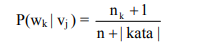 Dengan :  	wk 	=  Kelas /label .	    				vj  	=  Data testing.n 		=  adalah jumlah total kata yang terdapat    di dalam data tekstual yang memiliki nilai fungsi target yang sesuai.nk  = adalah jumlah kemunculan kata pada suatu kelas/label pada semua data tekstual yang memiliki nilai fungsi target yang sesuai.Kesimpulan dan SaranA.KesimpulanBerdasarkan pembahasan dan hsail penelitian yang telah dibahas pada bab sebelumnya maka dapat disimpulkan kesimpulan –kesimpulan sebagai berikut :Pencegahan penyebaran konten pornografi dapat dicegah dengan cara mendeteksi isi konten situs tanpa membuka situs tersebut, yaitu dengan metode scraping. Hal ini sudah dibuktikan dengan implementasi pembuatan aplikasi pendeteksi konten pornografi yang telah dibuat. Aplikasi ini telah berhasil mengambil data pada konten suatu situs dan data tersebut juga telah berhasil di analisis untuk klasifikasi apakah mengandung konten pornografi atau tidak berdasarkan data model yang dimasukan terlebih dahulu.Berdasarkan tujuan yang diuraikan pada bab 1, Penulis telah berhasil membuat aplikasi pendeteksi konten pornografi dan telah berhasil mendeteksi apakah situs yang menjadi target mengandung konten pornografi atau tidak.B.SaranAdapun saran yang inigin Penulis sampaikan dalam penelitian adalah  sebagai berikut :Bagi peneliti selanjutnya diharapkan untuk bisa mengekplorasi lebih banyak algoritma guna mendapatkan hasil yang lebih baik lagi untuk judul serupa.Bagi pihak kampus duharapkan lebih giat lagi untuk merangsang peneliti selanjutnya supaya akan lebih banyak lagi peneliti yang mengambil judul penelitian yang bertemakan tentang Kecerdasan Buatan.Daftar Pustaka[1]	A. Rozi, Zaenal, dan Communitiy, SmitDev.” Bootstrap Design Framework”. Jakarta: Elex Media Komputindo, 2015.[2]	Dr. Suyanto. “Data Minig untuk Klasifikasi dan Klasterisasi Data”. Bandung: Imformatika Bandung, 2019.[3] 	Fauzi, Rizki Ahmad. "Sistem Informasi Akuntansi (Berbasis Akuntansi)". Yogyakrta: Deepublish, 2017. [4]	Teguh Wahyono. “Fundamental of Puthon for Machine Learning”. Yoyakarta: Penerbit Gava Media, 2018.[5]	Suyanto. “Machine Learning Tingkat Dasar dan Lanjutan”. Bandung: Informatika Bandung, 2018.[6]	Marisa, Fitri. “Web Programming (Client Side and Server Side)”. Yogyakarta: Deepublish, 2017.[7]	Nofriansyah, Dicky. “Konsep data mining vs sistem pendukung keputusan”. Yogyakarta: Deepublish, 2014.[8]	Pratama, I Putu Agus Eka. “Sistem Informasi dan Implementasinya”, Bandung: Informatika Bandung, 2014.[9]	Rusdiana., dan Irfan. “Sistem Informasi Manajemen”. Bandung: Pustaka Setia, 2014.[10]	S, Rosa. A., dan M. Shalahuddin. “Rekayasa Perangkat Lunak”. Bandung: Informatika Bandung, 2015.[11]	Luz,  S.  2006. Machine  Learning  of Text Categorization. Trinity  College,  Department of Computer Science.[12]	Mitchell, T. M. 1997. Machine Learning, Singapore, McGraw –Hill.[13]	Dumais,  S.,  Platt,  J.,  Heckerman,  D.  & Sahami,  M.  2002. Inductive  Learning Algorithms  and Representations  for Text Categorization.  	 